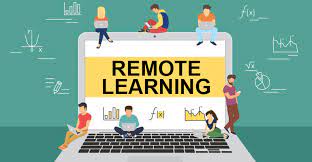 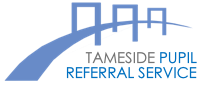 Pupils are expected to uphold the following expectations for Remote Learning:I will:✓ Arrive on time to all my online lessons, following the schedule and log-in details provided by school.✓ Ensure that I have all my equipment ready before the lesson starts.✓ Keep my camera / web cam turned off at all times during lessons unless my teacher asks me to turn it on.✓ Under no circumstances record the lesson, or share any images from the lesson on any platform.✓ Keep my microphone muted unless the teacher asks me to speak, and mute myself when I have finished.✓ Only use the ‘chat’ function if directed to by a teacher / staff member, and only for the purpose they specify.✓ Ensure that I use appropriate, respectful language when communicating verbally or digitally.✓ Stay focused on my lesson and ready to contribute my thinking at any point.✓ Use the ‘raise my hand’ function in order to ask or answer a question.✓ Gain permission from the teacher if I need to leave the lesson for any reason.✓ Behave in sensible, kind and courteous way throughout the lesson.✓ Follow instructions promptly.✓ Complete tasks to the best of my ability.✓ Be a positive role model as a member of my school